АДМИНИСТРАТИВНАЯ ПРОЦЕДУРА № 10.19.Включение в списки на получение льготных кредитов для газификации эксплуатируемого жилищного фонда, принадлежащего гражданам на праве собственности (осуществляется в соответствии с постановлением Совета Министров Республики Беларусь от 18.11.2006 № 1554
«Об утверждении Положения о порядке предоставления льготных кредитов гражданам на газификацию природным газом эксплуатируемого ими жилищного фонда»)Документы и (или) сведения, представляемые гражданином для осуществления административной процедурызаявлениепаспорт или иной документ, удостоверяющий личностьдокумент, подтверждающий право собственности на жилое помещение, жилой домДокументы, запрашиваемые службой «одно окно» при осуществлении административных процедурсогласование с газоснабжающей организацией вопроса о возможности газификации эксплуатируемого жилищного фонда гражданинаперечень затрат на выполнение работ по проектированию и строительству объектов газораспределительной и внутридомовой систем для газификации эксплуатируемого жилищного фонда (при условии согласования)Размер платы, взимаемой при осуществлении административной процедурыбесплатно Максимальный срок осуществления административной процедуры15 дней со дня подачи заявления, а в случае запроса документов и (или) сведений от других государственных органов, иных организаций - 1 месяц15 дней со дня подачи заявления, а в случае запроса документов и (или) сведений от других государственных органов, иных организаций - 1 месяцСрок действия справки, другого документа (решения), выдаваемых (принимаемого) при осуществлении административной процедуры 	3 годаК сведению граждан!С вопросами по осуществлению данной административной процедурыВы можете обратиться:•  в службу «Одно окно» райисполкома: г. Осиповичи, ул.Сумченко, 33, тел. (802235) 66191, 56998, 56614, 27786, 142Режим работы: понедельник с 8.00 до 20.00вторник-пятница с 8.00 до 17.00.К сведению граждан!С вопросами по осуществлению данной административной процедурыВы можете обратиться:•  в службу «Одно окно» райисполкома: г. Осиповичи, ул.Сумченко, 33, тел. (802235) 66191, 56998, 56614, 27786, 142Режим работы: понедельник с 8.00 до 20.00вторник-пятница с 8.00 до 17.00.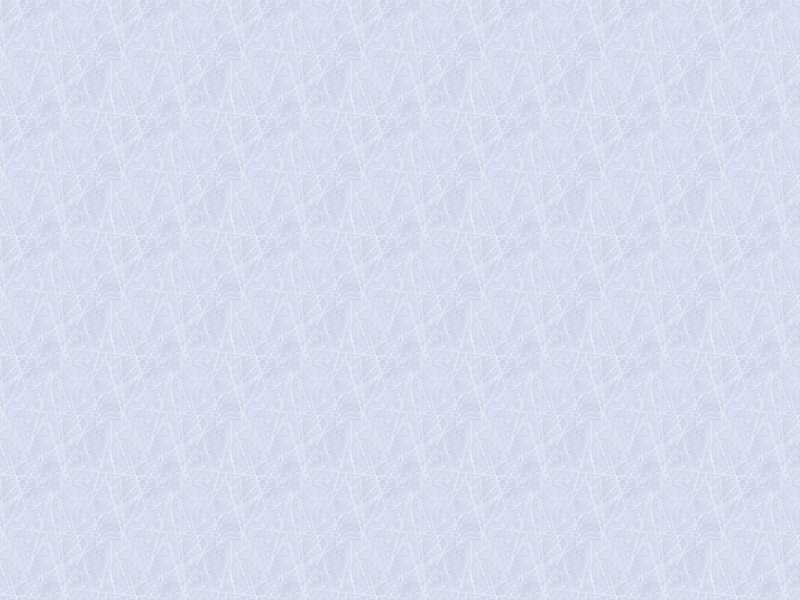 